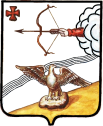 АДМИНИСТРАЦИЯ  ОРЛОВСКОГО  РАЙОНАКИРОВСКОЙ ОБЛАСТИПОСТАНОВЛЕНИЕ             06.11.2020                                                                                    № 591-пг.  ОрловВ целях приведения муниципальной программы «Развитие строительства и архитектуры в Орловском районе Кировской области на 2019-2023 годы» в соответствие с действующим законодательством, администрация Орловского района ПОСТАНОВЛЯЕТ:1. Внести изменения в постановление администрации Орловского района от 24.08.2018 № 552-п«Об утверждении муниципальной программы «Развитие строительства и архитектуры в Орловском районе Кировской области на 2019-2021 годы», (далее – Постановление) следующие изменения:1.1. Изменить название Постановления на следующее: «Об утверждении муниципальной программы «Развитие строительства и архитектуры в Орловском районе Кировской области на 2019-2023 годы»1.2. По всему тексту Постановления слова «на 2019 – 2021 годы» заменить словами «на 2019-2023 годы»1.3. Утвердить муниципальную программу в новой редакции согласно приложению.2. Контроль за исполнением настоящего постановления возложить на заместителя заведующего отделом по вопросам жизнеобеспечения, архитектуры и градостроительства  администрации Орловского района А.М. Гребенева.3. Управляющему делами администрации Орловского района Князеву И.А. опубликовать постановление в Информационном бюллетене органов местного самоуправления муниципального образования Орловский муниципальный район Кировской области.4. Постановление вступает в силу с момента опубликования. Глава администрацииОрловского района 		С.С. ЦелищевПриложениеУтверждена постановлением администрации Орловского района      от 06.11.2020 № 591-пМуниципальная программа«Развитие строительства и архитектуры вОрловском районе Кировской области »на 2019-2023годыг. Орлов2019 годПАСПОРТмуниципальной программы «Развитие строительства и архитектуры в Орловском районе Кировской области»на 2019-2023 годы (далее – муниципальная программа)1. Общая характеристика сферы реализации муниципальной программы, в том числе формулировка основных проблем в указанной сфере и прогноз ее развитияВ соответствии с Федеральным законом от 16.10.2003 № 131-ФЗ «Об общих принципах организации местного самоуправления в Российской Федерации» и решения Орловской районной Думы Кировской области четвертого созыва № 38/319 от 20.12.2019 «О заключении соглашений с Орловским городским поселением и Орловским сельским поселением о передаче осуществления части  полномочий по решению вопросов местного значения»к вопросам местного значения муниципального района отнесено утверждение схем территориального планирования муниципального района, утверждение подготовленной на основе схемы территориального планирования муниципального района документации по планировке территории; организация в границах муниципального района электро- и водоснабженияв пределах полномочий, установленных законодательством Российской Федерации; владение, пользование и распоряжение имуществом, находящимся в муниципальной собственности; обеспечение проживающих в поселении и нуждающихся в жилых помещениях малоимущих граждан жилыми помещениями, организация строительства и содержания муниципального жилищного фонда, создание условий для жилищного строительства; установка и ведение областной информационной системы обеспечения градостроительной деятельности, осуществляемой на территории муниципального района; осуществление муниципального контроля за осуществлением деятельности в сфере градостроительства, поэтому целесообразно и необходимо решение данных вопросов осуществлять программно-целевым методом.Переселение граждан из ветхого и аварийного фондаВ настоящее время дефицит жилых помещений усугубляется большой степенью износа части жилищного фонда, несоответствием условий проживания в нем нормативным требованиям.Предметом мероприятий данной муниципальной программы является аварийный жилищный фонд – совокупность жилых помещений, которые признаны в установленном порядке аварийными и подлежат сносу в связи с физическим износом в процессе их эксплуатации.Приоритетность этой задачи очевидна, поскольку, помимо неудовлетворительных жилищных условий, проживание в таких домах прямо угрожает жизни и здоровью граждан.2. Приоритеты муниципальной политики в соответствующей сфере социально-экономического развития, цели, задачи, целевые показатели эффективности реализации муниципальной программы, описание конечных ожидаемых результатов муниципальной программы, сроков и этапов реализации муниципальной программыПриоритеты муниципальной политики в сфере градостроительства на период до 2023 года сформированы с учетом целей и задач, представленных в следующих стратегических документах:- Федеральный закон от 21.07.2007 № 185-ФЗ «О фонде содействия реформированию жилищно-коммунального хозяйства».Целью муниципальной программы является обеспечение градостроительной деятельности на территории Орловского муниципального района Кировской области.Для достижения этой цели необходимо решить следующие основные задачи:- приведение документов территориального планирования и градостроительного зонирования в соответствии  с Градостроительным кодексом Российской Федерации;- стимулирование развития жилищного строительства, в том числе малоэтажного;- вовлечение в оборот новых земельных участков в целях строительства жилья эконом.класса;- Количество граждан переселенных из аварийного жилищного фонда;-установка и ведение  областной автоматизированной системы обеспечения градостроительной деятельности Целевыми показателями оценки хода реализации муниципальной программы являются:-Внесение изменений в генеральный план и ПЗЗ Орловского городского и сельских поселений, в схему территориального планирования Орловского района;- количество построенных домов, в том числе малоэтажных;-количество земельных участков выделенных под строительство жилья эконом-класса;-проведение кадастровых работ в отношении земельных участков для предоставления с торгов в целях строительства; бесплатного предоставления гражданам, имеющим трех и более детей;-количество граждан переселенных из аварийного жилищного фонда.-ведение автоматизированной системы обеспечения градостроительной деятельностиКоличественные значения показателей приведены в таблице №1Таблица №1Срок реализации муниципальной программы – 2019-2023годы. Источником получения информации о ходе реализации муниципальной программы являются отчеты исполнителей и соисполнителей муниципальной программы.3. Обобщенная характеристика мероприятий муниципальной программыМероприятия, обеспечивающие реализацию муниципальной программы, приведены в таблице №2.Таблица №24. Основные меры правового регулирования в сфере реализации муниципальной программы В настоящее время сформирована и утверждена нормативная правовая база, необходимая для реализации муниципальной программы. В дальнейшем разработка и утверждение дополнительных нормативно-правовых актов будет обусловлена изменениями законодательства РФ,законодательства Кировской области и муниципальных правовых актов.5. Ресурсное обеспечение муниципальной программыФинансовое обеспечение реализации муниципальной программы осуществляется за счет средств федерального бюджета Российской Федерации, бюджета Кировской области, бюджета муниципальных  образований Орловского района, фонда содействия реформирования ЖКХ и иных внебюджетных источников.Объемы бюджетных ассигнований уточняются ежегодно при формировании бюджета муниципального образования на очередной финансовый год и плановый период.Общий объем финансирования муниципальной программы составляет 56915,62 тыс. руб., в том числе за счет средств федерального бюджета 0,0 тыс. руб., фонда содействия реформирования ЖКХ 54750,755 тыс. руб., областного бюджета 497,74 тыс. руб., бюджета муниципального образования Орловский муниципальный район 1027,41 тыс. руб., бюджет Орловского городского поселения 322,0 тыс. руб., бюджет Орловского сельского поселения 316,72тыс. руб. , иные внебюджетные источники 0тыс. руб.Объемы и  источники финансирования муниципальной программы по годам реализации представлены в таблице №3.Таблица №3Перечень мероприятий муниципальной программы с источником и объемами финансирования представлены в приложении №1.6. Анализ рисков реализации муниципальной программы и описание мер управления рискамиПри реализации муниципальной программы могут возникнуть группы рисков, представленные в таблице №4.Таблица №47. Методика оценки эффективности реализации муниципальной программыОценка эффективности реализации муниципальной программы проводится ежегодно на основе оценки достижения показателей эффективности реализации муниципальной программы с учетом объема ресурсов, направленных на реализацию муниципальной программы.Оценка достижения показателей эффективности реализации муниципальной программы осуществляется по формуле: , где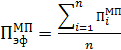 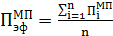 - степень достижения показателей эффективности реализации муниципальной программы в целом (%);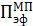  - степень достижения i-того показателя эффективности реализации муниципальной программы в целом (%); 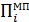 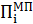 n– количество показателей эффективности реализации муниципальной программы.            Степень достижения i-го показателя эффективности реализации муниципальной программы рассчитывается путем сопоставления фактически достигнутого и планового значения показателя эффективности реализации муниципальной программы за отчетный период по следующей формуле:              для показателей, желаемой тенденцией развития которых является рост значений: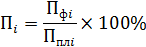 для показателей, желаемой тенденцией развития которых является снижение значений: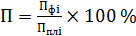  , где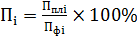 Пфi– фактическое значение i-того показателя эффективности реализации муниципальной программы (в соответствующих единицах измерения);Пплi– плановое значение i-того показателя эффективности реализации муниципальной программы (в соответствующих единицах измерения).При условии выполнения значений показателей «не более», «не менее» степень достижения i-того показателя эффективности реализации муниципальной программы считать равным 1.В случае если значения показателей эффективности реализации муниципальной программы являются относительными (выражаются в процентах), то при расчете эти показатели отражаются в долях единицы.Оценка объема ресурсов, направленных на реализацию муниципальной программы, осуществляется путем сопоставления фактически и плановых объемов финансирования муниципальной программы в целом за счет всех источников финансирования за отчетный период по формуле: , где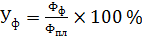 Уф– уровень финансирования программы в целом;Фф– фактический объем финансовых ресурсов за счет всех источников финансирования, направленных в отчетном периоде на реализацию мероприятий муниципальной программы (тыс. руб.);Фпл– плановый объем финансовых ресурсов за счет всех источников финансирования на реализацию мероприятий муниципальной программы на соответствующий отчетный период, установленный муниципальной программой (тыс. руб.).Оценка эффективности реализации муниципальной программы производиться по формуле:, где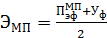 – оценка эффективности реализации муниципальной программы (%);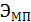 – степень достижения показателей эффективности реализации муниципальной программы (%) ; – уровень финансирования муниципальной программы в целом (%).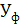 Для оценки эффективности реализации муниципальной программы устанавливаются следующие критерии:если значение  равно 80 % и выше, то уровень эффективности реализации муниципальной программы оценивается как высокий;если значение  от 60 до 80 %, то уровень эффективности реализации муниципальной программы оценивается как удовлетворительный;если значение ниже 60%, то уровень эффективности реализации муниципальной программы оценивается как неудовлетворительный;Достижение показателей эффективности реализации муниципальной программы в полном объеме (100% и выше) по итогам ее реализации свидетельствует, что качественные показатели эффективности реализации муниципальной программы достигнуты.Ежеквартально, в срок до 10 числа месяца, следующего за отчетным периодом, ответственный исполнитель муниципальной программы предоставляет отчет о ходе реализации муниципальной программы, в отдел экономики администрации муниципального образования.Ежегодно, в срок до 1 марта года, следующего за отчетным, предоставляет годовой отчет о ходе реализации и оценке эффективности реализации муниципальной программы, согласованный с заместителем главы администрации муниципального образования, курирующим работу ответственного исполнителя муниципальной программы, в отдел социально-экономического развития администрации муниципального образования._____________________________________Перечень мероприятий муниципальной программы«Развитие строительства и архитектуры»на 2019-2023годы*сумма не окончательная и подлежит корректировкеО внесении изменений в постановление администрации Орловского района от 24.08.2018 № 552-пОтветственный исполнитель муниципальной программыСектор  архитектуры, строительства и градостроительства администрации Орловского района Кировской области (далее – сектор архитектуры и градостроительства).Соисполнители муниципальной программыОтдел  по вопросам жизнеобеспечения, архитектуры и градостроительства (далее – отдел по вопросам жизнеобеспечения);Отел  по  имуществу  и земельным ресурсам администрации Орловского района (далее – отдел по имуществу).Программно-целевые инструменты муниципальной программыНе предусмотреныЦель муниципальной программыОбеспечение градостроительной деятельности на территории Орловского муниципального района Кировской областиЗадачи муниципальной программы1. Приведение документов территориального планирования и градостроительного зонирования в соответствии  с Градостроительным кодексом Российской Федерации;2. Стимулирование развития жилищного строительства, в том числе малоэтажного;3. Вовлечение в оборот новых земельных участков в целях строительства жилья экономкласса;4. Содействие реализации инвестиционных проектов по комплексному освоению и развитию территорий в целях жилищного строительства;5. Реализация программ по переселению граждан из аварийного жилищного фонда.6.Установка автоматизированной системы обеспечения градостроительной деятельностиЦелевые показатели эффективности реализации муниципальной программы1. Внесение изменений в генеральный план и Правила землепользования и застройки (далее – ПЗЗ)Орловского городского и сельских поселений, в схему территориального планирования Орловского района.2. Количество построенных домов, в том числе малоэтажных, шт.3. Количество земельных участков выделенныхпод строительство жилья экономкласса, шт.4. Проведение кадастровых работ в отношении земельных участков для предоставления с торгов в целях строительства; бесплатного предоставления гражданам, имеющим трех и более детей, шт.5. Количество граждан переселенных из аварийного жилищного фонда, чел. 6.Установка и ведение  областной автоматизированной системы обеспечения градостроительной деятельности Сроки и этапы реализации муниципальной программы2019-2023годы. Муниципальная программа не предусматривает разбивку на этапы.Объемы ассигнований муниципальной программыВсего:56914,62 тыс. руб., в том числе:. –197,62 тыс. руб.;.- 12360,07 тыс. руб.;.- 250,1 тыс. руб.;.-260,1 тыс.руб.;.-43846,73 тыс. руб.;Федеральный бюджет – 0,0 тыс. руб., в том числе:. – 0,0 тыс. руб.;.- 0,0 тыс. руб.;.- 0,0 тыс. руб..-0,0 тыс.руб.;.-0,0 тыс. руб.;Фонд содействия реформированию ЖКХ – 54750,755 тыс. руб., в том числе:2019г. – 0,0 тыс. руб.;.- 11609,899 тыс. руб.;.- 0,0 тыс. руб..-0,0 тыс.руб.;.-43 140,856 тыс. руб.;Областной бюджет –497,74 тыс. руб., в том числе:. – 0,0 тыс. руб.;.- 105,545 тыс. руб.;.- 0,0 тыс. руб.;.-0,0 тыс.руб.;.-392,190 тыс.руб.;Бюджет муниципального образования Орловский муниципальный район –1027,41 тыс. руб., в том числе:. – 127,30  тыс. руб.;.- 364,528 тыс. руб.;.- 164,0 тыс. руб.;.-164,0 тыс.руб.;.-207,58 тыс.руб.;Бюджет Орловского сельского поселения – 316,72 тыс. руб., в том числе:. – 67,32 тыс. руб.;.- 81,1 тыс. руб.;.- 56,1 тыс. руб.;.-56,1 тыс.руб.;.-56,1 тыс.руб.;Бюджет Орловского городского поселения – 322,0 тыс. руб., в том числе:. – 3,0 тыс. руб.;.- 199,0 тыс. руб.;.- 30,0 тыс. руб.;.-40,0 тыс.руб.;.-50,0 тыс.руб.;Внебюджетные источники – 0,00 тыс. руб., в том числе:. – 0,0 тыс. руб.;.- 0,0 тыс. руб.;.- 0,0 тыс. руб.;.-0,0 тыс.руб.;.-0,0 тыс.руб.;Ожидаемые конечные результаты Обеспечение градостроительной деятельности на территории Орловского муниципального района Кировской области№п/пНаименование показателя эффективности/единица измерения показателяГоды реализации муниципальной программыГоды реализации муниципальной программыГоды реализации муниципальной программы№п/пНаименование показателя эффективности/единица измерения показателя20192020  2021	      2022       20231Внесение изменений в генеральный план и ПЗЗ Орловского городского и сельских поселений , ед.11	1	            1             12Количество построенных домов, в том числе малоэтажных, шт.121314	          15             153Количество земельных участков выделенных под строительство жилья эконом-класса и для , шт.22	2	            3           44Проведение кадастровых работ в отношении земельных участков для предоставления с торгов в целях строительства; бесплатного предоставления гражданам, имеющим трех и более детей ед.1225	14             15      16      5Количество граждан переселенных из аварийного жилищного фонда, чел. 016	0	           0             756Установка и ведение автоматизированной системы обеспечения градостроительной деятельности, ед01	1	            1            1 №ЗадачаМероприятие 1Приведение документов территориального планирования в соответствии  с Градостроительным кодексом Российской ФедерацииВнесение изменений в генеральный план Орловского городского и сельских поселений, схему территориального планирования Орловского района2Стимулирование развития жилищного строительства, в том числе малоэтажногоПредоставление земельных участков под строительство3Вовлечение в оборот новых земельных участков в целях строительства жилья экономклассаПредоставление земельных участков для строительства жилья экономкласса и бесплатного предоставления гражданам, имеющим трех и более детей4Проведение кадастровых работ в отношении земельных участков для предоставления с торгов в целях строительства; бесплатного предоставления гражданам, имеющим трех и более детейПроведение кадастровых работ в отношении земельных участков для предоставления с торгов в целях строительства; бесплатного предоставления гражданам, имеющим трех и более детей5Реализация программ по переселению граждан из аварийного жилищного фондаПриобретение жилых помещений5Реализация программ по переселению граждан из аварийного жилищного фондаЗаключение договоров мены (найма) с собственниками (нанимателями)6Установка и ведение автоматизированной системы обеспечения градостроительной деятельностиУстановка и ведение автоматизированной системы обеспечения градостроительной деятельностиИсточники финансирования муниципальной программыОбъемы финансирования по годам реализации муниципальной программы (тыс. руб.)Объемы финансирования по годам реализации муниципальной программы (тыс. руб.)Объемы финансирования по годам реализации муниципальной программы (тыс. руб.)Объемы финансирования по годам реализации муниципальной программы (тыс. руб.)Объемы финансирования по годам реализации муниципальной программы (тыс. руб.)Объемы финансирования по годам реализации муниципальной программы (тыс. руб.)Источники финансирования муниципальной программыВсегоВ том числеВ том числеВ том числеВ том числеВ том числеИсточники финансирования муниципальной программыВсего20192020  2021	          2022         202320222023Федеральный бюджет000Фонд содействия реформированию ЖКХ54750,755011609,8990043140,856Областной бюджет497,740105,54500392,19Бюджет муниципального образования Орловский муниципальный район;1027,41127,30 364,528164,0164,0207,58Бюджет Орловского сельского поселения316,7267,3281,156,156,156,1Бюджет Орловского городского поселения322,03,0199,030,040,050,0Внебюджетные 000000Итого 56915,62197,6212360,07250,1260,143846,73Негативный факторНегативный факторСпособы минимизации рисковИзменение федерального законодательства в сфере реализации муниципальной программыИзменение федерального законодательства в сфере реализации муниципальной программыПроведение регулярного мониторинга планируемых изменений в федеральном законодательстве, внесение изменений в муниципальную программу Недостаточное финансирование мероприятий муниципальной программыНедостаточное финансирование мероприятий муниципальной программыОпределение приоритетов для первоочередного финансирования, привлечение средств областного, федерального бюджетов, внебюджетных источниковНесоответствие фактически достигнутых показателей эффективности реализации муниципальной программы запланированным показателямПроведение ежегодного мониторинга и оценки эффективности реализации мероприятий муниципальной программы, анализ причин отклонения фактически достигнутых показателей от запланированных показателей, оперативная разработка и реализация мер, направленных на повышение эффективности реализации мероприятий муниципальной программы№п/пРешаемые задачи/мероприятияРешаемые задачи/мероприятияИсточники финансированияИсточники финансированияОбъемы финансирования (тыс. руб.) и срокиОбъемы финансирования (тыс. руб.) и срокиОбъемы финансирования (тыс. руб.) и срокиОбъемы финансирования (тыс. руб.) и срокиОбъемы финансирования (тыс. руб.) и срокиОбъемы финансирования (тыс. руб.) и срокиОбъемы финансирования (тыс. руб.) и срокиОбъемы финансирования (тыс. руб.) и срокиОбъемы финансирования (тыс. руб.) и срокиОтветственный исполнительОтветственный исполнитель№п/пРешаемые задачи/мероприятияРешаемые задачи/мероприятияИсточники финансированияИсточники финансированияВ том числе по годамВ том числе по годамВ том числе по годамВ том числе по годамВ том числе по годамВ том числе по годамВ том числе по годамВ том числе по годамвсегоОтветственный исполнительОтветственный исполнитель№п/пРешаемые задачи/мероприятияРешаемые задачи/мероприятияИсточники финансированияИсточники финансирования20192019201920202021  2022           2023	0  2022           2023	0  2022           2023	0  2022           2023	0  2022           2023	0  2022           2023	01Приведение документов территориального планирования в соответствии  с Градостроительным кодексом Российской ФедерацииПриведение документов территориального планирования в соответствии  с Градостроительным кодексом Российской ФедерацииПриведение документов территориального планирования в соответствии  с Градостроительным кодексом Российской ФедерацииПриведение документов территориального планирования в соответствии  с Градостроительным кодексом Российской ФедерацииПриведение документов территориального планирования в соответствии  с Градостроительным кодексом Российской ФедерацииПриведение документов территориального планирования в соответствии  с Градостроительным кодексом Российской ФедерацииПриведение документов территориального планирования в соответствии  с Градостроительным кодексом Российской ФедерацииПриведение документов территориального планирования в соответствии  с Градостроительным кодексом Российской ФедерацииПриведение документов территориального планирования в соответствии  с Градостроительным кодексом Российской ФедерацииПриведение документов территориального планирования в соответствии  с Градостроительным кодексом Российской ФедерацииПриведение документов территориального планирования в соответствии  с Градостроительным кодексом Российской ФедерацииПриведение документов территориального планирования в соответствии  с Градостроительным кодексом Российской ФедерацииПриведение документов территориального планирования в соответствии  с Градостроительным кодексом Российской ФедерацииПриведение документов территориального планирования в соответствии  с Градостроительным кодексом Российской ФедерацииПриведение документов территориального планирования в соответствии  с Градостроительным кодексом Российской Федерации1.1 Внесение изменений в генеральный план и ПЗЗ Орловского городского и сельских поселенийФедеральный бюджетФедеральный бюджет0000000000Администрация городскогопоселения, сельского поселения1.1 Внесение изменений в генеральный план и ПЗЗ Орловского городского и сельских поселенийОбластной бюджетОбластной бюджет000000Администрация городскогопоселения, сельского поселения1.1 Внесение изменений в генеральный план и ПЗЗ Орловского городского и сельских поселенийБюджет муниципального образованияБюджет муниципального образования0000000000Администрация городскогопоселения, сельского поселения1.1 Внесение изменений в генеральный план и ПЗЗ Орловского городского и сельских поселенийБюджет Орловского сельского поселенияБюджет Орловского сельского поселения00025,000025,025,025,0Администрация городскогопоселения, сельского поселения1.1 Внесение изменений в генеральный план и ПЗЗ Орловского городского и сельских поселенийБюджет Орловского городского поселенияБюджет Орловского городского поселения000119,0000199,0199,0199,0Администрация городскогопоселения, сельского поселения1.1 Внесение изменений в генеральный план и ПЗЗ Орловского городского и сельских поселений Внебюджетные источники Внебюджетные источники0000000000Администрация городскогопоселения, сельского поселения1.1 Внесение изменений в генеральный план и ПЗЗ Орловского городского и сельских поселенийИтого*Итого*0001440000001.1Итого по задаче 1*Итого по задаче 1*Итого по задаче 1*0001440000002Стимулирование развития жилищного строительства, в том числе малоэтажногоСтимулирование развития жилищного строительства, в том числе малоэтажногоСтимулирование развития жилищного строительства, в том числе малоэтажногоСтимулирование развития жилищного строительства, в том числе малоэтажногоСтимулирование развития жилищного строительства, в том числе малоэтажногоСтимулирование развития жилищного строительства, в том числе малоэтажногоСтимулирование развития жилищного строительства, в том числе малоэтажногоСтимулирование развития жилищного строительства, в том числе малоэтажногоСтимулирование развития жилищного строительства, в том числе малоэтажногоСтимулирование развития жилищного строительства, в том числе малоэтажногоСтимулирование развития жилищного строительства, в том числе малоэтажногоСтимулирование развития жилищного строительства, в том числе малоэтажногоСтимулирование развития жилищного строительства, в том числе малоэтажногоСтимулирование развития жилищного строительства, в том числе малоэтажногоСтимулирование развития жилищного строительства, в том числе малоэтажного2.1Предоставление земельных участков под строительствоПредоставление земельных участков под строительствоФедеральный бюджетФедеральный бюджет00000 0 0 0 0Отдел по имуществу и земельным ресурсам, администрация Орловского городского посления2.1Предоставление земельных участков под строительствоПредоставление земельных участков под строительствоОбластной бюджетОбластной бюджет0000Отдел по имуществу и земельным ресурсам, администрация Орловского городского посления2.1Предоставление земельных участков под строительствоПредоставление земельных участков под строительствоБюджет муниципального образования*Бюджет муниципального образования*15,015,092,048,048,048,0251,0251,0251,0Отдел по имуществу и земельным ресурсам, администрация Орловского городского посления2.1Предоставление земельных участков под строительствоПредоставление земельных участков под строительствоБюджет Орловского городского поселения *Бюджет Орловского городского поселения *3,03,080,030,040,050,0203,0203,0203,0Отдел по имуществу и земельным ресурсам, администрация Орловского городского посления2.1Предоставление земельных участков под строительствоПредоставление земельных участков под строительствоБюджет Орловского сельского поселенияБюджет Орловского сельского поселения67,3267,3256,156,156,156,1291,72291,72291,72Отдел по имуществу и земельным ресурсам, администрация Орловского городского посления2.1Предоставление земельных участков под строительствоПредоставление земельных участков под строительствоВнебюджетные источникиВнебюджетные источники000000000Отдел по имуществу и земельным ресурсам, администрация Орловского городского посления2.1Предоставление земельных участков под строительствоПредоставление земельных участков под строительствоИтого*Итого*85,3285,32228.1134,1144,0154,1745,72745,72745,72Отдел по имуществу и земельным ресурсам, администрация Орловского городского посления2.1Итого по задаче 2*Итого по задаче 2*Итого по задаче 2*Итого по задаче 2*85,3285,32228.1134,1144,0154,1745,72745,72745,72Отдел по имуществу и земельным ресурсам, администрация Орловского городского посления3/4Вовлечение в оборот новых земельных участков в целях строительства жилья экономкласса и проведение кадастровых работВовлечение в оборот новых земельных участков в целях строительства жилья экономкласса и проведение кадастровых работВовлечение в оборот новых земельных участков в целях строительства жилья экономкласса и проведение кадастровых работВовлечение в оборот новых земельных участков в целях строительства жилья экономкласса и проведение кадастровых работВовлечение в оборот новых земельных участков в целях строительства жилья экономкласса и проведение кадастровых работВовлечение в оборот новых земельных участков в целях строительства жилья экономкласса и проведение кадастровых работВовлечение в оборот новых земельных участков в целях строительства жилья экономкласса и проведение кадастровых работВовлечение в оборот новых земельных участков в целях строительства жилья экономкласса и проведение кадастровых работВовлечение в оборот новых земельных участков в целях строительства жилья экономкласса и проведение кадастровых работВовлечение в оборот новых земельных участков в целях строительства жилья экономкласса и проведение кадастровых работВовлечение в оборот новых земельных участков в целях строительства жилья экономкласса и проведение кадастровых работВовлечение в оборот новых земельных участков в целях строительства жилья экономкласса и проведение кадастровых работВовлечение в оборот новых земельных участков в целях строительства жилья экономкласса и проведение кадастровых работВовлечение в оборот новых земельных участков в целях строительства жилья экономкласса и проведение кадастровых работВовлечение в оборот новых земельных участков в целях строительства жилья экономкласса и проведение кадастровых работ3.1Предоставление земельных участков для для бесплатного предоставления гражданам, имеющим трех и более детей Предоставление земельных участков для для бесплатного предоставления гражданам, имеющим трех и более детей Федеральный бюджетФедеральный бюджет000000000Отдел по имуществу и земельным ресурсам3.1Предоставление земельных участков для для бесплатного предоставления гражданам, имеющим трех и более детей Предоставление земельных участков для для бесплатного предоставления гражданам, имеющим трех и более детей Областной бюджетОбластной бюджет000000000Отдел по имуществу и земельным ресурсам3.1Предоставление земельных участков для для бесплатного предоставления гражданам, имеющим трех и более детей Предоставление земельных участков для для бесплатного предоставления гражданам, имеющим трех и более детей Бюджет муниципального образования*Бюджет муниципального образования*91,091,0200,080,080,080,0531,0531,0531,0Отдел по имуществу и земельным ресурсам3.1Предоставление земельных участков для для бесплатного предоставления гражданам, имеющим трех и более детей Предоставление земельных участков для для бесплатного предоставления гражданам, имеющим трех и более детей Внебюджетные источникиВнебюджетные источники0000000003.1Предоставление земельных участков для для бесплатного предоставления гражданам, имеющим трех и более детей Предоставление земельных участков для для бесплатного предоставления гражданам, имеющим трех и более детей Итого*Итого*91,091,0200,080,080,080,0531,0531,0531,0 Итого по задаче 3/4* Итого по задаче 3/4* Итого по задаче 3/4* Итого по задаче 3/4* Итого по задаче 3/4*91,091,0200,080,080,080,0531,0531,0531,05 Переселение граждан из аварийного жилищного фонда Переселение граждан из аварийного жилищного фонда Переселение граждан из аварийного жилищного фонда Переселение граждан из аварийного жилищного фонда Переселение граждан из аварийного жилищного фонда Переселение граждан из аварийного жилищного фонда Переселение граждан из аварийного жилищного фонда Переселение граждан из аварийного жилищного фонда Переселение граждан из аварийного жилищного фонда Переселение граждан из аварийного жилищного фонда Переселение граждан из аварийного жилищного фонда Переселение граждан из аварийного жилищного фонда Переселение граждан из аварийного жилищного фонда Переселение граждан из аварийного жилищного фонда Переселение граждан из аварийного жилищного фонда5.1Приобретение жилых помещений, заключение договоров мены (найма) с собственниками (нанимателями)Приобретение жилых помещений, заключение договоров мены (найма) с собственниками (нанимателями)Федеральный бюджетФедеральный бюджетФедеральный бюджет0000 00Отдел по вопросам жизнеобеспечения5.1Приобретение жилых помещений, заключение договоров мены (найма) с собственниками (нанимателями)Приобретение жилых помещений, заключение договоров мены (найма) с собственниками (нанимателями)Средства фонда содействия реформированию ЖКХСредства фонда содействия реформированию ЖКХСредства фонда содействия реформированию ЖКХ011609,89910      00043140,85654750,75554750,75554750,755Отдел по вопросам жизнеобеспечения5.1Приобретение жилых помещений, заключение договоров мены (найма) с собственниками (нанимателями)Приобретение жилых помещений, заключение договоров мены (найма) с собственниками (нанимателями)Областной бюджетОбластной бюджетОбластной бюджет0105,54450  0   00392,190497,73497,73497,73Отдел по вопросам жизнеобеспечения5.1Приобретение жилых помещений, заключение договоров мены (найма) с собственниками (нанимателями)Приобретение жилых помещений, заключение договоров мены (найма) с собственниками (нанимателями)Бюджет муниципального образования*Бюджет муниципального образования*Бюджет муниципального образования*011,72750  00043,57655,30355,30355,303Отдел по вопросам жизнеобеспечения5.1Приобретение жилых помещений, заключение договоров мены (найма) с собственниками (нанимателями)Приобретение жилых помещений, заключение договоров мены (найма) с собственниками (нанимателями)Внебюджетные источникиВнебюджетные источникиВнебюджетные источники0000005.1Приобретение жилых помещений, заключение договоров мены (найма) с собственниками (нанимателями)Приобретение жилых помещений, заключение договоров мены (найма) с собственниками (нанимателями)Итого по задаче 5Итого по задаче 5Итого по задаче 5011727,1710        0     0          043576,62255303,79355303,79355303,7936Установка и ведение автоматизированной  системы обеспечения градостроительной деятельностиУстановка и ведение автоматизированной  системы обеспечения градостроительной деятельностиУстановка и ведение автоматизированной  системы обеспечения градостроительной деятельностиУстановка и ведение автоматизированной  системы обеспечения градостроительной деятельностиУстановка и ведение автоматизированной  системы обеспечения градостроительной деятельностиУстановка и ведение автоматизированной  системы обеспечения градостроительной деятельностиУстановка и ведение автоматизированной  системы обеспечения градостроительной деятельностиУстановка и ведение автоматизированной  системы обеспечения градостроительной деятельностиУстановка и ведение автоматизированной  системы обеспечения градостроительной деятельностиУстановка и ведение автоматизированной  системы обеспечения градостроительной деятельностиУстановка и ведение автоматизированной  системы обеспечения градостроительной деятельностиУстановка и ведение автоматизированной  системы обеспечения градостроительной деятельностиУстановка и ведение автоматизированной  системы обеспечения градостроительной деятельностиУстановка и ведение автоматизированной  системы обеспечения градостроительной деятельностиУстановка и ведение автоматизированной  системы обеспечения градостроительной деятельностиВсего по программе*Всего по программе*Всего по программе*Всего по программе*Всего по программе*Всего по программе*Всего по программе*197,6212360,07250,1260,143846,7356915,6256915,6256915,62Федеральный бюджетФедеральный бюджетФедеральный бюджетФедеральный бюджетФедеральный бюджетФедеральный бюджетФедеральный бюджет00000000Средства фонда содействия реформированию ЖКХСредства фонда содействия реформированию ЖКХСредства фонда содействия реформированию ЖКХСредства фонда содействия реформированию ЖКХСредства фонда содействия реформированию ЖКХСредства фонда содействия реформированию ЖКХСредства фонда содействия реформированию ЖКХ011609.8990043140,85654750,75554750,75554750,755Областной бюджетОбластной бюджетОбластной бюджетОбластной бюджетОбластной бюджетОбластной бюджетОбластной бюджет0105,54500392,190497,74497,74497,74Бюджет муниципального образованияБюджет муниципального образованияБюджет муниципального образованияБюджет муниципального образованияБюджет муниципального образованияБюджет муниципального образованияБюджет муниципального образования127.30364,528164,0164,0207,581027,411027,411027,41Бюджет Орловского сельского поселенияБюджет Орловского сельского поселенияБюджет Орловского сельского поселенияБюджет Орловского сельского поселенияБюджет Орловского сельского поселенияБюджет Орловского сельского поселенияБюджет Орловского сельского поселения67,3281,156,156,156,1316,72316,72316,72Бюджет Орловского городского поселенияБюджет Орловского городского поселенияБюджет Орловского городского поселенияБюджет Орловского городского поселенияБюджет Орловского городского поселенияБюджет Орловского городского поселенияБюджет Орловского городского поселения3,0199,030,040,050,0322,0322,0322,0